Recipe: 								From the Kitchen of   _____________________Cook Time: 		     Servings:     	 		Ingredients:Directions:Notes: 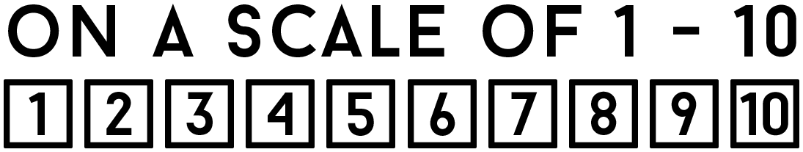 Recipe: 								From the Kitchen of   _____________________Cook Time: 		     Servings:     	 		Ingredients:Directions:Notes: Recipe: 								From the Kitchen of   _____________________Cook Time: 		     Servings:     	 		Ingredients:Directions:Notes: Recipe: 								From the Kitchen of   _____________________Cook Time: 		     Servings:     	 		Ingredients:Directions:Notes: Recipe: 								From the Kitchen of   _____________________Cook Time: 		     Servings:     	 		Ingredients:Directions:Notes: Recipe: 								From the Kitchen of   _____________________Cook Time: 		     Servings:     	 		Ingredients:Directions:Notes: Recipe: 								From the Kitchen of   _____________________Cook Time: 		     Servings:     	 		Ingredients:Directions:Notes: Recipe: 								From the Kitchen of   _____________________Cook Time: 		     Servings:     	 		Ingredients:Directions:Notes: Recipe: 								From the Kitchen of   _____________________Cook Time: 		     Servings:     	 		Ingredients:Directions:Notes: Recipe: 								From the Kitchen of   _____________________Cook Time: 		     Servings:     	 		Ingredients:Directions:Notes: Recipe: 								From the Kitchen of   _____________________Cook Time: 		     Servings:     	 		Ingredients:Directions:Notes: Recipe: 								From the Kitchen of   _____________________Cook Time: 		     Servings:     	 		Ingredients:Directions:Notes: Recipe: 								From the Kitchen of   _____________________Cook Time: 		     Servings:     	 		Ingredients:Directions:Notes: Recipe: 								From the Kitchen of   _____________________Cook Time: 		     Servings:     	 		Ingredients:Directions:Notes: Recipe: 								From the Kitchen of   _____________________Cook Time: 		     Servings:     	 		Ingredients:Directions:Notes: Recipe: 								From the Kitchen of   _____________________Cook Time: 		     Servings:     	 		Ingredients:Directions:Notes: Recipe: 								From the Kitchen of   _____________________Cook Time: 		     Servings:     	 		Ingredients:Directions:Notes: Recipe: 								From the Kitchen of   _____________________Cook Time: 		     Servings:     	 		Ingredients:Directions:Notes: Recipe: 								From the Kitchen of   _____________________Cook Time: 		     Servings:     	 		Ingredients:Directions:Notes: Recipe: 								From the Kitchen of   _____________________Cook Time: 		     Servings:     	 		Ingredients:Directions:Notes: Recipe: 								From the Kitchen of   _____________________Cook Time: 		     Servings:     	 		Ingredients:Directions:Notes: Recipe: 								From the Kitchen of   _____________________Cook Time: 		     Servings:     	 		Ingredients:Directions:Notes: Recipe: 								From the Kitchen of   _____________________Cook Time: 		     Servings:     	 		Ingredients:Directions:Notes: Recipe: 								From the Kitchen of   _____________________Cook Time: 		     Servings:     	 		Ingredients:Directions:Notes: Recipe: 								From the Kitchen of   _____________________Cook Time: 		     Servings:     	 		Ingredients:Directions:Notes: Recipe: 								From the Kitchen of   _____________________Cook Time: 		     Servings:     	 		Ingredients:Directions:Notes: Recipe: 								From the Kitchen of   _____________________Cook Time: 		     Servings:     	 		Ingredients:Directions:Notes: Recipe: 								From the Kitchen of   _____________________Cook Time: 		     Servings:     	 		Ingredients:Directions:Notes: Recipe: 								From the Kitchen of   _____________________Cook Time: 		     Servings:     	 		Ingredients:Directions:Notes: Recipe: 								From the Kitchen of   _____________________Cook Time: 		     Servings:     	 		Ingredients:Directions:Notes: Recipe: 								From the Kitchen of   _____________________Cook Time: 		     Servings:     	 		Ingredients:Directions:Notes: Recipe: 								From the Kitchen of   _____________________Cook Time: 		     Servings:     	 		Ingredients:Directions:Notes: 